§1383.  Rights of judgment creditor of partner or transferee1.  Court order charging transferable interest; rights of transferee.  On application to a court of competent jurisdiction by any judgment creditor of a partner or transferee, the court may charge the transferable interest of the judgment debtor with payment of the unsatisfied amount of the judgment with interest. To the extent so charged, the judgment creditor has only the rights of a transferee. The court may appoint a receiver of the share of the distributions due or to become due to the judgment debtor in respect of the partnership and make all other orders, directions, accounts and inquiries the judgment debtor might have made or that the circumstances of the case may require to give effect to the charging order.[PL 2005, c. 543, Pt. C, §2 (NEW).]2.  Charging order a lien; foreclosure; rights of transferee.  A charging order constitutes a lien on the judgment debtor's transferable interest. The court may order a foreclosure upon the interest subject to the charging order at any time. The purchaser at the foreclosure sale has the rights of a transferee.[PL 2005, c. 543, Pt. C, §2 (NEW).]3.  Redemption before foreclosure.  At any time before foreclosure, an interest charged may be redeemed:A.  By the judgment debtor;  [PL 2005, c. 543, Pt. C, §2 (NEW).]B.  With property other than limited partnership property, by one or more of the other partners; or  [PL 2005, c. 543, Pt. C, §2 (NEW).]C.  With limited partnership property, by the limited partnership with the consent of all partners whose interests are not so charged.  [PL 2005, c. 543, Pt. C, §2 (NEW).][PL 2005, c. 543, Pt. C, §2 (NEW).]4.  Exemption laws applicable.  This chapter does not deprive any partner or transferee of the benefit of any exemption laws applicable to the partner's or transferee's transferable interest.[PL 2005, c. 543, Pt. C, §2 (NEW).]5.  Exclusive remedy.  This section provides the exclusive remedy by which a judgment creditor of a partner or transferee may satisfy a judgment out of the judgment debtor's transferable interest.[PL 2005, c. 543, Pt. C, §2 (NEW).]SECTION HISTORYPL 2005, c. 543, §C2 (NEW). The State of Maine claims a copyright in its codified statutes. If you intend to republish this material, we require that you include the following disclaimer in your publication:All copyrights and other rights to statutory text are reserved by the State of Maine. The text included in this publication reflects changes made through the First Regular and First Special Session of the 131st Maine Legislature and is current through November 1. 2023
                    . The text is subject to change without notice. It is a version that has not been officially certified by the Secretary of State. Refer to the Maine Revised Statutes Annotated and supplements for certified text.
                The Office of the Revisor of Statutes also requests that you send us one copy of any statutory publication you may produce. Our goal is not to restrict publishing activity, but to keep track of who is publishing what, to identify any needless duplication and to preserve the State's copyright rights.PLEASE NOTE: The Revisor's Office cannot perform research for or provide legal advice or interpretation of Maine law to the public. If you need legal assistance, please contact a qualified attorney.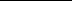 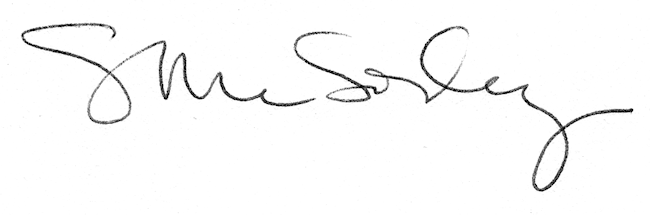 